Диакон Павел Константинович КОЛОКОЛЬЦЕВ15 июля 1987 г.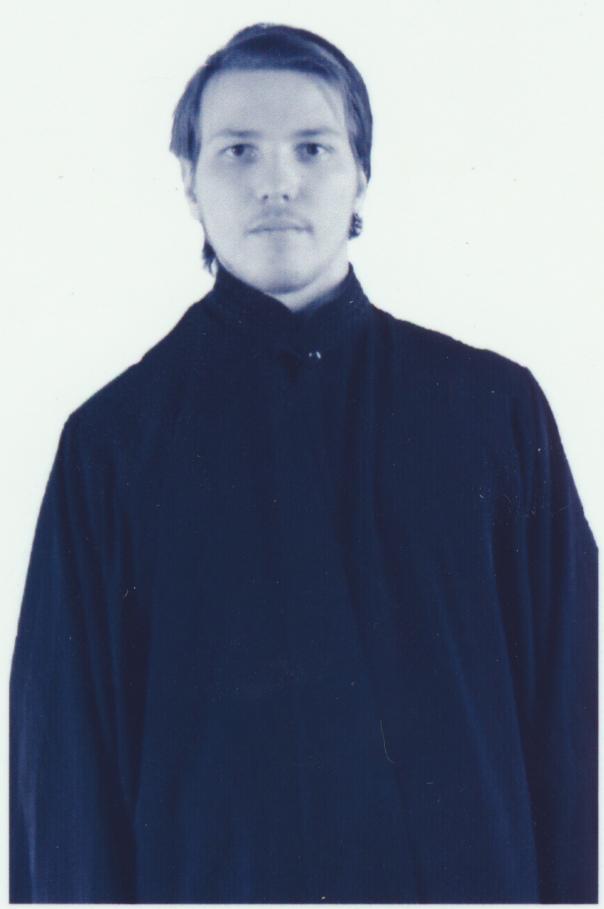 Штатный клирикХрам иконы Божией Матери «Неувядаемый Цвет» в РублевоСветское образованиесреднее Духовное образованиеНе законченное высшее 2010 г. – ПСТГУ МФХиротонисан3 ноября 2013 г. в сан диаконаДень тезоименитства12 июляНаградыИерархические (богослужебные награды):          2018 г.- двойной орарь;Церковные награды (Патриаршая грамота, ордена, медали):          2007 г. – грамота епископа Бронницкого Амвросия за участие в организации форума «Вера и Дело».